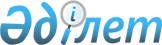 В.С.Школьникті Қазақстан Республикасы Индустрия және сауда министрі қызметіне тағайындау туралыҚазақстан Республикасы Президентінің 2006 жылғы 19 қаңтардағы N 22 Жарлығы

      Владимир Сергеевич Школьник Қазақстан Республикасы Индустрия және сауда министрі болып тағайындалсын.        Қазақстан Республикасының 

      Президенті 
					© 2012. Қазақстан Республикасы Әділет министрлігінің «Қазақстан Республикасының Заңнама және құқықтық ақпарат институты» ШЖҚ РМК
				